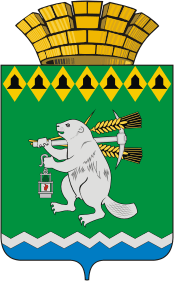 Дума Артемовского городского округаVI созыв82 заседание     РЕШЕНИЕОт 29 апреля 2021 года                                                                      № 804О внесении изменения в пункт 4 Порядка размещения на официальных сайтах органов местного самоуправления Артемовского городского округа в информационно-телекоммуникационной сети «Интернет» и (или) предоставления для опубликования средствам массовой информации сведений о доходах, расходах, об имуществе и обязательствах имущественного характера, представленных лицами, замещающими муниципальные должности в Артемовском городском округеВ соответствии со статьей 22 Федерального закона от 31 июля 2020 года  № 259-ФЗ «О цифровых финансовых активах, цифровой валюте и о внесении изменений в отдельные законодательные акты Российской Федерации», частью 4 статьи 8 Федерального закона от 03 декабря 2012 года № 230-ФЗ «О контроле за соответствием расходов лиц, замещающих государственные должности, и иных лиц их доходам», Законом Свердловской области от 14 октября 2020 года              № 103-ОЗ «О внесении изменений в отдельные законы Свердловской области в связи с необходимостью их приведения в соответствие с федеральными законами», руководствуясь статьей 23 Устава Артемовского городского округа, Дума Артемовского городского округа РЕШИЛА: 1. Внести изменение в пункт 4 Порядка размещения на официальных сайтах органов местного самоуправления Артемовского городского округа в информационно-телекоммуникационной сети «Интернет» и (или) предоставления для опубликования средствам массовой информации сведений о доходах, расходах, об имуществе и обязательствах имущественного характера, представленных лицами, замещающими муниципальные должности в Артемовском городском округе, утвержденного решением Думы Артемовского городского округа от 29.03.2018 № 334 «Об утверждении Порядка размещения на официальных сайтах органов местного самоуправления Артемовского городского округа в информационно-телекоммуникационной сети «Интернет» и (или) предоставления для опубликования средствам массовой информации сведений о доходах, расходах, об имуществе и обязательствах имущественного характера, представленных лицами, замещающими муниципальные должности в Артемовском городском округе» (далее - Порядок): 1) подпункт 4 пункта 4 Порядка после слов «паев в уставных (складочных) капиталах организаций» дополнить словами «, цифровых финансовых активов, цифровой валюты».2. Настоящее решение опубликовать в газете «Артемовский рабочий», разместить на Официальном портале правовой информации Артемовского городского округа (www.артемовский-право.рф) и на официальном сайте Думы Артемовского городского округа в информационно-телекоммуникационной сети «Интернет».3. Контроль за исполнением настоящего решения возложить на постоянную комиссию по вопросам местного самоуправления, нормотворчеству и регламенту (Угланов М.А.).Председатель  Думы Артемовского городского округа                              В.С.Арсенов         Глава    Артемовского городского округа                                                 К.М.Трофимов